МІНІСТЕРСТВО ОСВІТИ І НАУКИЗАПОРІЗЬКИЙ НАЦІОНАЛЬНИЙ УНІВЕРСИТЕТКАФЕДРА ФІНАНСІВ, БАНКІВСЬКОЇ СПРАВИ І СТРАХУВАННЯМЕТОДИЧНІ ВКАЗІВКИ ДОР ВИКОНАННЯ САМОСТІЙНОЇ РОБОТИ З ДИСЦИПЛІНИ МІЖНАРОДНІ ФІНАНСИЗАПОРІЖЖЯ2020рікОсновні поняття, та приклад вирішення задачВалюта (від італ. valuta – цінність, вартість) – грошові знаки іноземних держав, а також кредитні й платіжні документи в іноземних грошових одиницях, яким користуються в міжнародних розрахунках. Валюти поділяються на вільно і частково конвертовані та неконвертовані. Конвертовані (вільно використовувані) валюти – грошові одиниці, вільно обмінювані на інші іноземні валюти та міжнародні платіжні засобиГоловний принцип віднесення валюти до цієї категорії – відсутність валютних обмежень у законодавстві країн – емітентів цих валют. Котирування – встановлення курсів іноземних валют. Розрізняють пряме та зворотне котирування. У разі прямого котирування вказують, скільком національним грошовим одиницям дорівнює одиниця (10, 100, 1000 од.) іноземної валюти; у разі зворотного котирування – скільком одиницям іноземної валюти дорівнює одиниця національної валюти. У визначенні та записі валютних курсів розрізняють валюту котирування та базу котирування. Валютою котирування є та іноземна валюта, курс якої визначають, а базою котирування – валюта, з якою порівнюють дану грошову одиницю. Наприклад, у записі USD/UAH долар є базою котирування, а гривня – валютою котирування. На практиці найчастіше як база котирування використовується долар США, але для окремих валют, зокрема для англійського фунта (GBP), євро (EUR), австралійського (AUD) і новозеландського доларів (NZD), ірландського фунта (IEP), долар США завжди є валютою котирування. Крос-курс – співвідношення між двома валютами, визначуване на основі  курсу цих валют щодо якоїсь третьої валюти. Найчастіше для цього використовують долар США. Найбільш поширені три методи розрахунків крос-курсів для середніх курсів.  П е р ш и й. Для визначення середнього крос-курсу валют з прямим котируванням до долара США необхідно доларовий курс валюти котирування у крос-курсі поділити на доларовий курс бази котирування у крос-курсі Задача 1. Визначити середній крос-курс CAD/CHF, якщо USD/CHF = 1,3245, а USD/CAD = 1,8320. Розв‘язання. CAD/CHF = [USD/CHF] / [USD/CAD] = 1,3245/1,8320 = 0,7230. Відповідь. Середній крос-курс CAD/CHF = 0,7230. Д р у г и й. Для визначення середнього крос-курсу валют з прямим та зворотним котируванням до американського долара необхідно доларовий курс валюти котирування у крос-курсі помножити на доларовий курс бази котирування у крос-курсі  Задача 2. Визначити середній крос-курс GBP/CAD, якщо GBP/USD = 1,6658, а USD/CAD = 1,0963. Розв‘язання. GBP/CAD = [GBP/USD] * [USD/CAD] = 1,6658*1,0963 = 1,8292 Відповідь. Середній крос-курс GBP/CAD = 1,8262. Т р е т і й. Для визначення середнього крос-курсу валют із зворотним котируванням до долара США необхідно доларовий курс бази котирування у крос-курсі поділити на доларовий курс валюти котирування у крос-курсі Задача3. Визначити середній крос-курс GBP/EUR, якщо GBP/USD = 1,6658, а EUR/USD = 1,3689. Розв‘язання. GBP/EUR = [GBP/USD ] / [EUR/USD ] = 1,6658/1,3689 = 1,2169. Відповідь. Середній крос-курс GBP/EUR = 1,2169. Але найчастіше використовують крос-курси купівлі та продажу, а не середні крос-курси. На міжбанківському ринку крос-курси купівлі та продажу валюти визначаються за двома правилами: Для валют з прямим котируванням до американського долара: крос-курс купівлі знаходять, розділивши доларовий курс купівлі валюти, яка в крос-курсі є валютою котирування, на доларовий курс продажу валюти, яка в крос-курсі є базою котирування; Щоб визначити їх крос-курс продажу, слід розділити доларовий курс продажу валюти, яка в крос-курсі є валютою котирування, на доларовий курс купівлі валюти – бази котирування. Задача 4. Визначити крос-курси купівлі та продажу CAD/UAH, якщо USD/CAD = 1,0755-1,0963, а USD/UAH = 8,5200 – 8,7800. Розв‘язання.    крос-курс купівлі CAD/UAH = 8,5200/1,0963 = 7,7716,   а крос-курс продажу CAD/UAH = 8,7800/1,0755 = 8,1636. Відповідь. CAD/UAH = 7,7716 – 8,1636. Для валют з прямим та зворотним котируванням до американського долара  крос-курс купівлі можна визначити, перемноживши доларові крос-курси цих валют, а крос-курс продажу - перемноживши їх доларові курси продажу. Задача 5. Визначити крос-курси купівлі та продажу EUR/CAD, якщо USD/CAD = 1,0855-1,0963, а EUR/USD = 1,3588 – 1,3689. Розв‘язання. Крос-курс купівлі EUR/CAD = 1,0855*1,3588 = 1,4749, а кроскурс продажу EUR/CAD = 1,0963*1,3689 = 1,5007. Відповідь. EUR/CAD = 1,4749 – 1,5007. Задачі до теми «Міжнародний валютний ринок» Дата валютування – день, коли відповідно до укладеної угоди здійснюються платежі. Правила роботи спот ринку Платежі здійснюються на другий робочий банківський день після укладання угоди без нарахування відсоткової ставки на суму валюти, що поставляється. Угоди здійснюються на базі електронної торгівлі з підтвердженням електронними повідомленнями (авізо) протягом наступного робочого дня.  Валюти котируються до четвертого знака після коми (базового пункту), за винятком японської єни, яка котирується до другого знаку після коми. 100 базових пунктів утворюють ―велику фігуру‖. Якщо дата валютування контракту припадає на вихідний або святковий день, то платежі здійснюються у перший робочий день після вихідних. В Австралії платежі за угодою здійснюються, як правило, у перший робочий день після дня її укладання. З‘ясовуючи дату валютування, необхідно враховувати, що в країнах Середнього Сходу вихідними вважаються п‘ятниця та неділя, а субота – робочий день. Задача 6. Визначити дату валютування згідно з угодою UAH/USD, що була укладена в середу 30 грудня.  Розв‘язання. Відповідно до звичаїв спот ринку дата валютування – це другий робочий день після дня укладання угоди. У нашому випадку це - п‘ятниця 1 січня, але в більшості країн світу (принаймні в Україні та США - у країнах, валюти яких беруть участь в угоді) 1 січня – вихідний день, субота та неділя також вихідні дні. Першим робочим днем після 1 січня буде понеділок 4 січня. Відповідь. Платежі за цією угодою будуть здійснені в понеділок 4 січня. Форвардний валютний контракт – це обов‘язкова до виконання угода між банками щодо купівлі або продажу в певний день у майбутньому визначеної суми іноземної валюти. При цьому валюта, сума, обмінний курс та дата платежу фіксуються в момент укладання угоди. Як правило, форвардні курси купівлі та продажу як такі не котируються. Оператори валютного ринку працюють лише з різницями (диференціалами) між спот та форвардними курсами, вираженими в десятинних частках валюти котирування. Ці різниці називаються свопставками. Своп-ставки виражаються в базових пунктах. Якщо банк котирує своп-ставки на 1 місяць для певної валюти 15-25, то необхідно при розрахунках їх записувати як 0,0015-0,0025; якщо 5-9 – то 0,0005-0,0009 і т.д. Для визначення форвардного курсу своп-ставки додають або віднімають від спот курсу.  Якщо своп-ставки котируються банком за порядком ―меншабільша‖, то вони додаються до спот-курсу. Якщо своп-ставки котируються за порядком ―більша-менша‖, то вони віднімаються від спот-курсу. Задача 7. Визначити форвардний курс через 30 днів, якщо спот-курс UAH/USD 8,4500-8,5500 і банк котирує своп-ставки на 30 днів 250-325. Розв‘язання. Оскільки своп-ставки їдуть за порядком „менша-більша‖, то необхідно додавати їх до спот-курсу. Слід пам‘ятати, що свопставки надаються в базових пунктах. Таблиця  1 Визначення форвардного курсу на основі своп-ставок Відповідь. Форвардний курс через 30 днів становитиме UAH/USD 8,47508,5825. Своп-ставки, що котируються в банківських інформаційних системах, вказуються тільки для повних місяців або так званих ―ординарних дат‖. Ситуація ускладнюється, якщо спот-дата валютування збігається з останнім днем місяця. У цьому випадку діє правило “кінця місяця”, згідно з яким усі форвардні угоди на такому спот-курсі мають дату валютування в останній день місяця. Задача 8. Якщо 6-місячний форвард укладається 26 лютого, то відповідною спот-датою буде 28 лютого (другий робочий день після укладання угоди), тобто кінець місяця. У цьому випадку форвардна угода повинна бути оплаченою 31, а не 28 серпня. Усі дати, що не підпадають під правило ―кінця місяця‖ та не є ―ординарними‖, називають “рваними” датами. У цьому випадку своп-ставки ―рваних дат‖ перераховуються щоразу по-новому через перерахунок у щоденну ставку різниці у своп-ставках для двох ―ординарних‖ дат до та після необхідної дати. Задача 9. Розрахувати форвардний курс через 3 місяці та 5 днів, якщо спот-курс USD/CHF дорівнює 1,5905-1,5915, своп-ставки на 3 місяці 170-165, на 4 місяці - 220-210. Розв‘язання. Розрахунок здійснюється таким чином. По-перше, визначаємо своп-ставки за четвертий місяць (віднімаються своп-ставки на три місяці від своп-ставок на чотири місяці 220-170=50 та 210-165=45). По-друге, визначаємо своп-ставки за один день четвертого місяця (своп-ставки за 4-й місяць поділити на 30 днів 50/30=1,7 та 45/30=1,5). По-третє, визначаємо своп-ставки за п‘ять днів четвертого місяця (ставки за один день помножити на 5 1,7*5 8 та 1,5*5 7).  По-четверте, визначаємо своп-ставки за 3 місяці та п‘ять днів (ставки за 5 днів четвертого місяця + ставки на 3 місяці 170+8=178 та 165+7=172). Тепер визначаємо форвардний курс згідно із загальними правилами: оскільки своп-ставки надаються за порядком „більша-менша‖, то ми їх віднімаємо від спот-курсу (1,5905-0,0178 та 1,5915-0,0172). 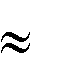 Таблиця  2 Визначення форвардного курсу за “рваною датою” на основі своп-ставок Відповідь. Форвардний курс через 30 днів становитиме USD/CHF 1,57271,5743. Якщо валюта при продажу по форвардному контракту дорожчає в майбутньому, то кажуть, що вона продається з премією, а якщо валюта дешевшає, то вона продається з дисконтом.  Задача 10. Яка валюта продається з премією, а яка з дисконтом, якщо споткурс USD/UAH =28,2550, а одномісячний форвард USD/UAH = 28,2050? Розв‘язання. В даному випадку долар дешевшає, а українська гривня дорожчає, тому гривня продається з премією, а долар – з дисконтом. Відповідь. Американський долар продається по одномісячному форварду з дисконтом, а українська гривня – з премією. Ф’ючерсний валютний контракт також пов‘язаний із поставкою валюти на термін більше ніж 3 дні від дня укладання контракту, при цьому ціна виконання контракту в майбутньому визначається в момент укладання угоди. Але ф‘ючерс – це стандартизований контракт. Він відрізняється від форварда тим, що укладається на біржах і має стандартні дати валютування та стандартні суми контракту.  Стандартні дати валютування ф‘ючерсів на Міжнародному монетарному ринку при Чиказькій товарній біржі – кожна третя середа березня, червня, вересня та грудня. Існують також стандартні партії валют за ф‘ючерсами: Таблиця 3 Стандартні партії ф‟ючерсних контрактів на деякі валюти Для того щоб управляти ризиком, який має місце у разі торгівлі ф‘ючерсами, біржа вимагає, щоб покупці та продавці валютних ф‘ючерcів мали в роботі зі своїми брокерами мінімальний гарантійний внесок (початкова маржа). Це депозит готівкою, який необхідно внести клієнту для початку роботи на біржі. Розмір такої маржі залежить від стабільності цін та ймовірних прибутків та збитків. Щоденно біржа розраховує прибутки та збитки ринкової вартості ф‘ючерсних контрактів та, виходячи з результату , зменшує або збільшує величину цього депозиту. Якщо величина цього депозиту падає нижче встановленого рівня, то інвестор повинен додати певну суму, щоб зберегти контракт. Мінімум, до якого дозволено зменшити залишок на депозиті у брокера або в кліринговій палаті, називають додатковим забезпеченням, або поточною маржею. Як правило, поточна маржа становить 75% від суми початкової маржі. Таблиця 4 Нормативи маржі щодо деяких валют Якщо Ви купуєте ф‘ючерсний контракт, то Ви займаєте строкову позицію, що утворилася у ході гри на підвищення. Якщо Ви продаєте ф‘ючерсний контракт, то Ви займаєте строкову позицію, що утворилася у ході гри на пониження. Ф‘ючерсна біржа протягом ночі здійснює кліринг усіх позицій інвесторів. Якщо Ви протягом дня купили 10 та продали 6 ф‘ючерсних контрактів, то Ви почнете наступний день на позиції гри на підвищення за 4 контрактами. Біржові гравці, які вважають, що валюта в ціні підвищиться, хочуть купити валютний ф‘ючерсний контракт та знаходяться на позиції гри на підвищення, тому що вартість контрактів збільшується зі збільшенням вартості валюти. Задача 11. Робота з ф‘ючерсним валютним контрактом. Інвестор продає один ф‘ючерсний контракт на фунти стерлінгів за ціною $1,9048 за GBP1. Його гарантійний внесок становить 2000 доларів, а розмір додаткового забезпечення 1500 доларів. Стандартна партія на фунти стерлінгів - 625000. Якщо наприкінці дня остання угода фунтовими ф‘ючерсами відбулася за ціною $1,9030 за GBP1, то інвестор виграв і на його рахунок зранку біржа додасть 112,5 доларів (($1,9048 - $1,9030)*625000 = 112,5). За бажанням інвестор може зняти ці гроші зі свого рахунку. Наступного дня контракти починають продавати з ціни $1,9030 за GBP1. Якщо на момент закриття біржі ціна такого контракту піднялася до $1,9060 за GBP1, то інвестор програв і з його рахунку біржа за ніч відрахує 812,5 доларів (($1,9030 - $1,9060)*625000 = -812,5). Тобто на його рахунку залишиться 1300 доларів (2000 + 112,5 – 812,5 =  1300), а це нижче ніж додаткове забезпечення (1500 доларів). Інвестор одержить вимогу від біржі доплатити 200 доларів для продовження гри на біржі. Якщо він цього не зробить, то його контракт буде ліквідовано. Якщо інвестор поповнить рахунок, але забажає анулювати свою позицію наступного дня, то він повинен купити один аналогічний ф‘ючерсний контракт. Причому депонування додаткових грошей не вимагається. Наприкінці дня розрахункова палата зіставить його позиції гри на підвищення та гри на пониження і анулює обидва контракти.  Тобто, розв‘язуючи задачі такого типу, слід приділяти особливу увагу  таким моментам: необхідно визначити якою є позиція інвестора (на пониження чи на підвищення валютного курсу); щодня торгівля контрактами починається з ціни, якою вчора закінчилася торгівля; якщо сума депозиту стає меншою за додаткове забезпечення, для продовження гри на біржі необхідно додати певну суму грошей на депозит. Опціон – це цінний папір, який дає право його власнику купити/продати певну кількість валюти за фіксованою в момент укладання угоди ціною у визначений день у майбутньому. Основною характеристикою опціонів є те, що його власнику надається вибір: реалізувати опціон за заздалегідь визначеною ціною або відмовитися від його використання. Класичний опціон також є стандартизованим контрактом. Стандартні дати виконання опціонів – це кожна друга п‘ятниця березня, червня, вересня та грудня. Стандартні партії опціонів дорівнюють половині стандартних партій ф‘ючерсів. Внутрішня вартість опціону – це різниця між тією величиною, яку інвестор вимушений був би заплатити за валюту без опціону (ринковий валютний курс), та тією, яку інвестор сплачує, використовуючи опціон (ціною виконання опціону). Задача12. Укладається опціон на купівлю через 3 місяці 31250 фунтів стерлінгів за ціною $1,60 за GBP1. Ринковий валютний курс становить $1,70 за GBP. Чому дорівнює внутрішня вартість опціону? Розв‘язання. $1,70 - $1,60 = $0,10. Через те що опціон не вимагає обов‘язкового виконання, його вартість не може бути від‘ємною величиною. Якщо ринкова ціна буде менша ніж $1,60 за GBP1, то внутрішня вартість опціону стане нульовою.   Задачі на розрахунки валютних курсів і депозитних ставок у СДР Стандарт СДР (спеціальні права запозичення)– це міжнародна розрахункова валютна одиниця, яка існує у вигляді записів у бухгалтерських книгах на рахунках країн-учасниць системи СДР, МВФ та деяких міжнародних організацій і знаходиться тільки у безготівковому обігу. З січня 2011 р. по грудень 2015 р. формула СДР має такий вигляд:  SDR1 = USD0,6600 + EUR0,4230 + JPY12,10 + GBP0,1110 Приклад. Інвестор хоче розмістити 5 млн. доларів США на депозиті терміном на  1 рік, деномінувавши цей депозит в СДР.  На момент відкриття депозиту визначені такі спот-курси: USD1=JPY102,61, GBP1=USD1,6577 та EUR1=USD1,3678.  Ставки ЛІБОР на момент відкриття депозиту: USD – 9%, GBP – 13%, JPY – 10%, EUR – 12%.     На момент закриття депозиту визначені такі спот-курси: USD1=JPY104,00, GBP1=USD1,6588 та EUR1=USD1,3555.  Розрахувати: валютний курс СДР відносно долара США на момент відкриття депозиту; суму депозиту в СДР на момент відкриття депозиту; ставку процента по депозиту в СДР; суму депозиту в СДР, що підлягає погашенню з урахуванням процентів; курсу СДР відносно долара США на момент погашення депозиту через 1 рік; суму депозиту та процентів через 1 рік в доларах США. Питання: Обґрунтуйте Ваші рекомендації інвестору щодо розміщення коштів. В чому полягають переваги інвестора, який відкриває депозит в СДР? Проаналізуйте сучасні тенденції на міжнародних валютних ринках та аргументуйте вплив волатильності валютних курсів на процес прийняття інвестиційних рішень.  Алгоритм розв‟язання задачі: Інвестор має 5 млн. доларів США, які він хоче розмістити на депозиті, деномінувавши їх у СДР, на 1 рік.  1) Розрахунок валютного курсу СДР відносно долара на момент відкриття депозиту. Таблиця 5  Розрахунок валютного курсу СДР В першому стовпчику вказані складові формули СДР, в другому – спот-курси валют, що входять до СДР, відносно долара на дату відкриття депозиту. В третьому стовпчику розраховується доларовий еквівалент кожної валюти, що входить до складу СДР. Доларовий еквівалент можна розрахувати на основі правила пропорції. Наприклад,  EUR1=USD1,3678 EUR0,4230 = X X = EUR0,4230*USD1,3678 / EUR1 = 0,5786 Те саме робимо і для фунту і для єни. Після чого складаємо доларові еквіваленти всіх валют і одержуємо валютний курс СДР відносно американського долара SDR1 = USD1,5405. В четвертому стовпчику розраховуємо вагу кожної валюти в СДР. Це розрахунок проводиться також на основі правила пропорції. 1,5405 = 1 0,5786 = X Тобто, Х = 0,5786*1/1,5405 = 0,37. Так само розраховуємо частки інших валют. Ці дані знадобляться при розрахунку ставки проценту по депозиту в СДР.  2) Розрахунок суми депозиту в СДР на момент відкриття депозиту Визначивши валютний курс СДР відносно долара, здійснюємо перерахунок доларів у СДР.  USD5млн.*(SDR1/USD1,5405) = SDR3245699 Тобто, відкривається депозит на суму 3245699 СДР. 3) Розрахунок ставки процента по депозиту в СДР Таблиця 6 Розрахунок ставки процента по депозиту в СДР В другому стовпчику вказується ставка ЛІБОР, або будь-яка інша поточна стандартна ставка по депозитах для кожної з валют, що входять до складу СДР (те, яка саме стандартна ставка застосовується, обумовлюється при укладанні депозитного договору). Третій стовпчик – це вага кожної валюти, що було розраховано на першому етапі. Для розрахунку ставки проценту на депозит в СДР необхідно скласти ставки ЛІБОР всіх валют, враховуючи їх вагу у формулі СДР, тобто (12*0,37)+(10*0,08)+(13*0,12)+(9*0,43) = 4,44+0,80+1,56+3,87 = 10,67. Тобто ставка проценту по депозиту у СДР на момент укладання депозитного договору становила 10,67%. Розрахунок суми депозиту в СДР, що підлягає погашенню з урахуванням процентів Розраховуємо суму депозиту разом із процентами через 1 рік. SDR3245699 *(1+0,1067) = SDR3592015 Розрахунок курсу СДР відносно долара США на момент погашення депозиту через 1 рік Таблиця 7 Розрахунок курсу СДР відносно долара на момент закриття депозиту Розрахунок валютного курсу СДР відносно долара робиться так само, як на першому етапі. На момент закриття депозиту валютний курс СДР відносно американського долара становить SDR1 = USD1,5338. 6) Розрахунок суми депозиту та процентів через 1 рік в доларах США Розраховуємо суму, що підлягає погашенню в доларах. SDR3592015 / (SDR1/USD1,5338) = USD 5509432,6. Тобто, після закінчення терміну дії депозитного договору – через 1 рік - інвестор одержить 5509432,6 американських доларів. Сума депозиту та проценти можуть бути видані в будь-якій іншій валюті, якщо це обумовлено в договорі. Дана операція має значну перевагу, яка полягає в зменшенні валютного ризику, оскільки депозит був відкритий не в одній валюті, а в кошику валют. Задачі на розрахунок повних витрат на придбання єврооблігацій Вторинний ринок єврооблігацій діє як позабіржовий ринок цінних паперів. Ціни на єврооблігації призначаються у процентах від номіналу. Котировка ціни єврооблігації ―попит – пропозиція‖, що дорівнює 92 - 93, означає що курс, який пропонується покупцем цінних паперів, дорівнює  $920, а курс, що пропонується продавцем цінних паперів, - $930 для облігації з номінальною вартістю $1000. Стандартний розмір угоди з єврооблігаціями становить 100 облігацій (тобто номінальна вартість стандартної угоди дорівнює 100*$1000 = $100000). Ціни, що котируються, відносяться до угод стандартного розміру. Якщо укладається угода на меншу кількість єврооблігацій, то ціни переглядаються. Купівля-продаж на вторинному ринку здійснюється на  ―купонній основі‖. Покупець виплачує продавцю узгоджену ціну та відсоткові нарахування, що накопичилися з часу їх останньої сплати. Це пов‘язано з тим, що відсотки за єврооблігаціями виплачуються один раз на рік і розраховуються, використовуючи метод ―30/360‖, який передбачає, що в кожному місяці 30 днів та 360 днів на рік. Приклад 13. Трейдер купує 300 єврооблігацій, номінальна вартість кожної $1000. Облігації мають 10%-купон, а трейдер сплачує ціну 95. З дня останньої виплати відсотків минуло 220 днів. Розрахуйте повні витрати трейдера.  Розв‘язання. Спочатку з‘ясовуємо суму, яку суму буде сплачено трейдером за купівлю облігацій без накопичених відсотків. 300*$1000*0,95 = $288000. Далі необхідно обчислити прибуток, накопичений за 220 днів. Відсотки знаходимо від номіналу: 300*0,10*$1000*220/360 = 18333. Тобто повні витрати трейдера становитимуть $288000+$18333 = $306333. Відповідь. Повні витрати трейдера $306333. Задачі на визначення ефективності міжнародних лізингових угод Для оцінки економічної ефективності міжнародної лізингової угоди слід порівняти її вартість із вартістю кредиту під купівлю того ж самого обладнання. Перш за все, необхідно розрахувати лізингові платежів за контрактом. Лізингові платежі – це загальна сума, що сплачується лізингоодержувачем лізингодавцю за право користуватися майном – об'єктом лізингу. Як правило, лізингові платежі здійснюються рівновеликими частинами, бо таке рішення влаштовує і лізингоодержувача і лізнгодавця. Загальна сума лізингових платежів (ЛП) розраховується по формулі: ЛП = АВ + КВ + СП + ПК + ДП                            (1) Де, АВ - суму, що відшкодовує при кожному платежі частину вартості об'єкта лізингу, що амортизується за строк, за який вноситься лізинговий платіж; КВ - платіж як винагороду лізингодавцю за отримане в лізинг майно; СП - відшкодування страхових платежів за договором страхування об'єкта лізингу; ПК – плата за кредит; ІнВ - інші витрати лізингодавця, передбачені договором лізингу. Згідно з Законом України ―Про оподаткування прибутків підприємств‖ основні фонди поділяються на 3 групи: група 1 - будинки та споруди; група 2 - автомобільний транспорт, меблі, офісне обладнання; група 3 - спеціальне технологічне обладнання. Норми амортизації встановлюються таким чином: група 1 - 5%, група 2 -2-25%, група 3 - 3-15%. Прискорена амортизація може застосовуватися тільки для групи 3 за такими нормами з 1 по 7 рік експлуатації: 15%, 30%, 20%, 15%, 10%, 5%, 5% відповідно. При рівномірному методі амортизація нараховується за єдиними нормами амортизації. встановленими в процентах до початкової вартості основних фондів. За цим методом щорічні амортизаційні відрахування розраховуються за формулою:               АВ = (Сав * ВО) / 100,                                                               (2) де Сав – ставка амортизації; ВО – вартість обладнання. Процент комісійної винагороди лізингодавцю або лізингова маржа в розвинених країнах становить 3-5% річних від суми лізингової операції, в Україні – 12-15% річних. Комісійна винагорода може встановлюватися за домовленістю сторін в процентах від балансової вартості лізингованого майна або в процентах від його середньорічної залишкової вартості. Тоді розрахунок лізингової маржі здійснюється за однією з двох формул:                КВ = (Скв * БВ) / 100 ,                                                              (3) де Скв – ставка комісійної винагороди, БВ – балансова вартість лізингованого майна.                КВ = (СВ * Скв) / 100 ,                                                             (4) де СВ – середньорічна вартість лізингованого майна. В нижченаведених розрахунках використовувалася формула (4). Середньорічна вартість майна (СВ) розраховується за формулою:                   СВ = (БВо + БВк) / 2 ,                                                             (5) де БВо – балансова вартість майна на початок року, БВк – балансова вартість на кінець року. Плата за кредитні ресурси, що використовуються лізингодавцем для придбання майна, розраховуються за формулою: ПК = КР * Ск / 100,                                                                 (6) де КР – сума використаних кредитних ресурсів, Ск – річна відсоткова ставка по кредиту. Плата за кредитні ресурси співвідноситься з середньорічною сумою непогашеного кредиту в цьому році або середньорічною залишковою вартістю майна:                КР = q (БВо + БВк) / 2,                                                               (7) де q – коефіцієнт, що враховує долю позичених коштів в загальній вартості майна. Якщо використовуються лише запозичені кошти, то q=1. Сума страховки визначається за формулою (8): СП = Сс * Вм / 100,                                                                        (8) де  Сс – відсоткова ставка страховки від загальної суми контракту, Вм – вартість майна, що страхується. Відповідно до Закону про прибуток витрати лізингодавця на купівлю об'єктів фінансового лізингу не включаються в склад валових витрат або в склад основних фондів такого лізингодавця. У лізингодавця при цьому не виникає права на податковий кредит по ПДВ, сплаченому при придбанні основних фондів. Як правило, лізингодавець включає вказану суму ПДВ в вартість об'єктів лізингу, яку далі відшкодовує лізингоодержувач при здійсненні лізингових платежів. Крім того, відповідно до Закону України ―Про ПДВ‖ (3.04.97) ―об'єктом оподаткування ПДВ є ввіз товарів на митну територію України та отримання послуг, що надаються нерезидентами для використання або споживання на митній території України за договором лізингу‖ (п.3.1.2.).  Наприклад, міжнародна лізингова угода здійснюється за такою схемою (рис.). Рисунок 1 - Оптимальний механізм одержання обладнання за міжнародною лізинговою угодою українським лізингоодержувачем надання заяви лізингодавцю лізингоодержувачем одержання кредиту в банку лізингодавцем купівля обладнання лізингодавцем страхування лізингової угоди надання обладнання в лізинг сплата лізингових платежів Приклад . Українське підприємство укладає з іноземною лізинговою компанією договір фінансового лізингу обладнання вартістю $10000. Лізингова компанія одержує кредит в іноземному банку під 8% річних, купує це обладнання у виробника та надає його у фінансовий лізинг українському підприємству. Умовами договору передбачається, що майно надається в лізинг на 10 років. Комісійна винагорода лізингодавцю становитиме 12% річних. Норма амортизаційних відрахувань становить – 10%, бо передбачається лізинг основних фондів групи 2 чи 3. Через 10 років лізингодавець передає лізингоодержувачеві це майно. Відсоткова ставка страховки – 7%. Договором також передбачаємо, що не будемо отримувати ніяких додаткових послуг від лізингодавця. Припустимо, що об'єкту даного лізингового договору немає в списку товарів критичного імпорту і на нього не поширюється дія статті 11.5 Закону ―Про податок на додану вартість‖. Лізингоотримувач зобов'язується здійснювати лізингові платежі лізингодавцю щорічно рівними частинами починаючи з першого року. Для розрахунку лізингових платежів спочатку необхідно розрахувати середньорічну вартість лізингованого обладнання (табл. 8). Для цих розрахунків ми використовуємо формулу (5). Таблиця 8 Розрахунок середньорічної вартості майна Щорічний грошовий потік буде складатися з суми амортизаційних відрахувань, комісійної винагороди, плати за кредит та страховку (табл. 9). Загальна сума лізингових платежів становить 20700 дол.США. Щорічні платежі здійснюються рівновеликими частинами, тобто необхідно загальну суму лізингових платежів поділити на 10 років. Лізингодавець протягом 10 років буде отримувати 2070 дол.США щорічно (табл. 10). Таблиця 9 Розрахунок загальної суми лізингових платежів Таблиця 10 Графік сплати лізингових платежів Крім того ми сплатимо 20% ПДВ, тобто 2000 дол.США, при перетині майном митного кордону України. Для того, щоб довести вигідність міжнародного фінансового лізингу в даній статті використовуються фінансові таблиці теперішньої вартості одного американського долара.  В розрахунку використовується коефіцієнт теперішньої вартості 1 долара під 20% річних, оскільки це середньозважена ставка по доларових кредитах в Україні на момент укладання угоди (табл.11). Таблиця 11 Розрахунок теперішньої вартості щорічних лізингових платежів Щоб довести вигідність міжнародної лізингової угоди, порівняємо її з отриманням кредиту та купівлею майна на ці кошти. Для того, щоб прийняти вірне рішення про одержання обладнання у міжнародний фінансовий лізинг або  його купівлю, вводимо коефіцієнт вартості міжнародного лізингу kмл, який визначається за формулою (9). Якщо даний коефіцієнт менший одиниці, то це означає, що вартість лізингу даного обладнання буде меншою за його вартість і в такому випадку рекомендовано використовувати міжнародний лізинг обладнання. Якщо коефіцієнт – більший одиниці, то міжнародний лізинг дорожчий за вартість обладнання. 	kмл 	 	(9) 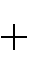 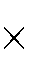 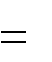 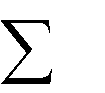 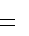 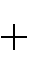 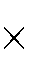 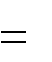 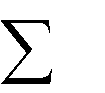 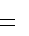 де kPV – коефіцієнт теперішньої вартості майбутніх грошових потоків, який відповідає сучасним умовам; ЛПр – щорічні лізингові платежі; ВО – вартість обладнання; Спдв – ставка податку на додану вартість для даного обладнання; n – період дії лізингового договору В нашому випадку kмл = 10680/12000 = 0,89, що менше 1, тобто міжнародний фінансовий лізинг даного обладнання дешевший за вартість цього обладнання. Крім того при прийнятті рішення необхідно приймати до уваги, що для купівлі обладнання необхідна відразу ж вся сума, а реалізація міжнародного лізингового проекту потребує значно менших початкових витрат. Для порівняння вартості міжнародного лізингу обладнання з вартістю кредиту під його купівлю пропонуємо такий механізм. Припустимо, що українське підприємство може одержати доларовий кредит в сумі 12000 дол.США (10000 дол.США + 2000 дол.США ПДВ) під 20% річних на 10 років. Підрахуємо вартість кредиту для купівлі цього об'єкта. Кредит буде гаситися рівними порціями основної частини боргу. Величина щорічного платежу складається з процента від початкового балансу боргу та основної частини боргу (табл. 12). Таблиця 12 Розрахунок щорічної величини платежів по кредиту Загальна сума платежів по кредиту 25200 дол.США. За допомогою фінансових таблиць теперішньої вартості майбутніх грошових потоків одержимо теперішню вартість кредитних виплат (табл. 13). Теперішня вартість кредиту становить 11999 дол.США. Порівнюючи результати розрахунків теперішньої вартості лізингових платежів та кредитних виплат, одержуємо цифри, які свідчать - міжнародна лізингова угода дешевша за отримання кредиту та купівлі обладнання на 1319 дол.США, або на 11%. До того ж необхідно зауважити, що довгострокові кредити в Україні зараз майже не надаються. Таблиця 13 Розрахунок теперішньої вартості кредитних виплат Задачі на розрахунок номінальної та облікової вартості векселя, дисконту та прибутку за векселем  Приклад. Вартість товару – 1 млн. дол. США, щорічний відсоток – 12%, термін – 5 років Розглянемо два методи визначення номінальної вартості векселів, що підлягають форфейтуванню. Метод А. Ціна продажу ділиться на 5 рівних частин по 200 тис. дол. США і до кожної частини додається відсоток на суму неоплаченої заборгованості. Таблиця 14 Розрахунок номінальної вартості векселів для форфейтування Метод Б. Векселі з рівною номінальною  вартістю, розрахованою за формулою приблизних сум щорічних платежів Середній термін векселів – 3 роки. 1 000 000 дол. США * 0,12 * 3 = 360 000 дол. США Кожен з 5 векселів буде мати номінальну вартість: (1 000 000 + 360 000) / 5 = 272 000 дол. США Цей метод розрахунків через свою приблизність не може приносити прибуток точно у 12% і різниця може бути значною. На практиці облікова ціна векселя не співпадає з його номінальною вартістю. Для розрахунку облікової вартості векселя слід розрахувати дисконт, з яким він продається. Приблизне обчислення дисконту Д проводиться за формулою: V (S G) d	Д	100	N 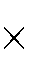 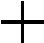 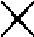 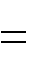 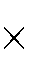 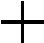 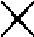 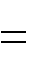 де V – номінальна вартість векселя d – відсоток; N – число днів у році, установлене для даного виду операцій; S – число днів із моменту купівлі до терміну погашення; G – число днів цієї відстрочки. Для одержання приблизного значення прибутку від певної угоди використовується формула: Прибуток 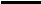 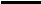 де R – номінальна вартість векселя; P – купівельна вартість векселя; N – число днів у році, установлене для даного виду операцій; S – число днів із моменту купівлі до терміну погашення; G – число днів цієї відстрочки. Дана формула використовує метод простого відсотка замість складного, тому чим більший період залишається до погашення векселів, тим менша точність розрахунків. Ця формула може бути застосована для кількох векселів у такий спосіб: (ЗНВ ЗЦК) 100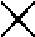 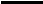 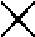 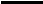 Прибуток	ЗЦК СТП	 де ЗНВ – загальна номінальна вартість; ЗЦК – загальна ціна купівлі; СТП – середньозважений термін погашення векселів. Задачі на розрахунки операцій з хеджування валютного ризику на ринку короткострокового капіталу Найприйнятніший шлях уникнення операційного валютного ризику – це його хеджування форвардним або ф’ючерсним валютними контрактами. Наприклад, голландська компанія  продала свій товар бельгійській компанії на 800 тисяч бельгійських франків на умовах оплати через 30 днів після його поставки. Голландський виробник може уникнути свого операційного ризику, продавши 800 тисяч бельгійських франків своєму банку за 30-денним форвардним контрактом згідно з визначеним на сьогодні курсом. Тепер виробнику вже неважливо, що буде з обмінним курсом протягом місяця, тому що він упевнений, коли буде оплачений контракт він зможе поміняти бельгійські франки на голландські гульдени за визначеним на сьогодні курсом. Така ж сама дія ф‘ючерсного та опціонного контрактів, але вони будуть вигідними, якщо дати платежів компанії збігаються з датами валютування за ф‘ючерсами/опціонами, а сума платежу дорівнює стандартній сумі ф‘ючесного/опціонного контракту. Термін “перехресне хеджування” стосується того виду угод з валютою, вартість якої істотно пов‘язана з вартістю іншої валюти. Наприклад, якщо є рахунок для одержання або оплати, деномінований у валюті невеликої африканської країни, де відсутній розвинений валютний ринок та ринок кредитів, але валюта даної країни прив‘язана до американського долара. Компанія може прохеджувати свій ризик на форвардному, ф‘ючерсному, опціонному ринку або ринку кредитів долара.  Хеджування на ринку короткострокового капіталу дозволяє компанії, що має майбутні рахунки на одержання або оплату, здійснити необхідний обмін валют за поточним спот-курсом.  Приклад . Американська компанія одержить від бразильського споживача 4 мільйони бразильських крузейро. Яким чином американська компанія 	може 	прохеджувати 	свій 	ризик 	на 	ринку короткострокового 	капіталу, 	якщо 	кредити 	в 	крузейро видаються під 10% місячних, а поточний курс становить 400 бразильських крузейро за 1 американський долар? Розв‘язання. Американська компанія повинна зайняти в Бразилії 3636363,6 (4 млн./(1+0,1) = 3636363,6) крузейро під 10% місячних на 1 місяць, конвертувати їх за поточним курсом у долари (3636363/400 = $9091). Коли через місяць бразильська компанія виплатить 4 мільйони крузейро, американська компанія використає їх для оплати номіналу позики та відсотків за нею.  Трансляційний (перерахунковий) валютний ризик стосується змін бухгалтерських вартостей та власного капіталу компанії, що сталися через коливання обмінного курсу. Валютно-економічний ризик визначається як ступінь, згідно з яким на вартість компанії впливають зміни валютних курсів. Іншими словами – це ймовірність того, що валютно-курсові коливання змінять величини майбутніх грошових потоків фірми. РЕКОМЕНДОВАНА  ЛІТЕРАТУРА Алле М. Глобализация: разрушение условий занятости и экономического роста. Эмпирическая очевидность / Морис Алле. – М.: ТЕИС, 2003. – 314 с. Анилионис Г.П. Глобальный мир: единый и нераздельный. Эволюция теорий глобализации / Анилионис Г.П., Зотова Н.А. – М.: Междунар. отношения, 2005. – 676 с. Аніловська 	Г. 	Господарська 	глобалізація 	та 	управління зовнішньоекономічною сферою / Аніловська Г., Яремко Л. – Львів: ЛКА, 2001. – 233 с. Гелд Д. Глобалізація / антиглобалізація / Гелд Д., Мак-Грю Е. [Пер. з англ.]. – К.: К.І.С., 2004. – 180 с. Герст П. Сумніви в глобалізації / Пол Герст, Грехем Томпсон; [Пер. з англ.]. –  К.: К.І.С., 2002. – 306 с. Глобалізація і безпека розвитку: [монографія] / [О.Г.Білорус, Д.Г.Лук‘яненко та ін.]; керівник авт.колективу і наук. ред. О.Г.Білорус. – К.: КНЕУ, 2001. – 733 с. Глобальна торгова система: розвиток інститутів, правил, інструментів СОТ: [кер. авт. кол. і наук. ред. Т.М.Циганкова]. – К.: КНЕУ, 2003. – 660 с. Глобальные трансформации и стратегии развития / [Белорус О., Лукьяненко Д. и др.].– К.: Орияне, 2000. –  424с. Глобальный дискурс: [cборник статей / Под ред. Л.В.Савина]. – Сумы: ИТД «Университетская книга», 2003. – 142 с. Глобализация и национальные финансовые системы: [Под ред. Дж. А. Хансона, П.Хонохана, Дж. Маджнони; Пер. З англ.]. – М.: Издательство «Весь Мир», 2005. – 320 с. Губський Б.В. Інвестиційні процеси в умовах глобалізації (методологія системних досліджень і оптимізація): дис. докт. екон. наук: 08.05.01 / Б.В.Губський. – Київ, 1998. – 391 с. Дудорин В.И. Управление экономикой и глобальная информатиация / В.И.Дудорин. – М.: «Менеджер», 2002. – 181 с. Колодко Гжегож В. Глобалізація і перспективи розвитку постсоціалістичних країн / Гжегож В. Колодко. – К.: Основні цінності, 2002. – 248 с. Лукашевич В.М. Глобалистика / В.М.Лукашевич. – Львов: ―Новий світ – 2000‖, 2004. – 392 с. Луцишин З. Трансформація світової фінансової системи в умовах глобалізації / З.Луцишин. – К.: ВЦ „ДрУк‖, 2002. – 320 с. Мартин Г.-П. Западня глобализации: атака на процветание и демократию / Мартин Г.-П., Шуман Х.; [Пер. с нем.]. – М.: АЛЬПИНА, 2001. – 335 с. Практика глобализации: игры и правила новой эпохи / [Братимов О.В., Горский Ю.М., Делягин М.Г., Коваленко А.А.]. – М.: ИНФРА - М, 2000. – 344 с. Сорос Дж. Криза глобального капіталізму / Дж.Сорос. – К.: Основи, 1999. – 259 с. 19. Сорос Дж. Джордж Сорос про глобалізацію / Дж.Сорос. – К.: Основи, 2002. – 173 с. Стігліц Дж. Глобалізація та її тягар / Дж.Стігліц. – К.: ВД «КМ Академія», 2003. – 252 с. Стратегії економічного розвитку в умовах глобалізації: [за ред. Д.Лук‘яненка]. – К.: КНЕУ, 2001. – 538 с. Стукало Н.В. Глобалізація та розвиток фінансової системи України / Н.В.Стукало. – Д.: Інновація, 2006. – 248 с. Удовик С.Л Глобализация: семиотические подходы / С.Л.Удовик. – К.: «Ваклер», 2002. – 480 с. Україна 	і 	світове 	господарство 	/ 	[А.С.Філіпенко, 	В.Будкін, А.Гальчинський та ін.]. – К.: Либідь, 2002. – 470 с. Управління 	міжнародною 	конкурентоспроможністю 	в 	умовах глобалізації економічного розвитку: [монографія: у 2 т.] / [Д.Г.Лук‘яненко, А.М.Поручник, Л.Л.Антонюк та ін.]; за заг. ред.  Д.Г.Лук‘яненка, А.М.Поручника. – К.:КНЕУ, 2006. – 816 с., 592 с. Філіпенко А.С. Міжнародні економічні відносини: теорія: підруч. для студ. екон. спец. вищ. навч. закл. / А.С.Філіпенко. – К.: Либідь, 2008. – 408 с. Хасбулатов Р.И. Мировая экономика: в 2-х т. / Р.И.Хасбулатов. – М.: Экономика, 2001. – Т.1. – 598 с.  Хасбулатов Р.И. Мировая экономика: в 2-х т. / Р.И.Хасбулатов. – М.: Экономика, 2001. – Т.2. – 674 с. Швиданенко О.А. Глобальна конкурентоспроможність: теоретичні та прикладні аспекти: [монографія] / О.А.Швиданенко. – К.: КНЕУ, 2007. – 312 с. Энг М. Мировые финансы / Энг М., Лис, Мауер. – М.: ДеКА, 1998. -          С. 5-13. Alan M.Taylor Policymakers in two eras of globalization faced the same «trilemma» of difficult policy trade-offs / A.M.Taylor // Finance and Development. – March. - 2004. – P. 28-31. Andersen Т.М. Measuring Globalization / Torben M. Andersen, Tryggvi Thor Herbertsson. – Bonn: IZA DP817, 2003. – 21 p. G.Coenen. An estimated euro area model with rational expectations and nominal rigidities: [електронний ресурс] / Gunter Coenen, Volker Wieland . // ECB WP #30. - Режим доступу: www.ecb.int Gonzalez-Paramo J.M. Financial Integration and Economic growth. Lessons from the European experience: [електронний ресурс]. / Jose Manuel Gonzalez-Paramo // ECB Press and Information Devision. – 2005. - 28 January. - Режим доступу: www.ecb.int  Frank A. The world crisis: theory and ideology / A.Frank. – N.Y.: Alternatives, 1981. – Vol. 4. – P.449 Levitt, Theodore (1983) The Globalization of Markets / T.Levitt // Harvard Business Review. - 61 (May/June). – P. 92-102. OECD Handbook on Economic Globalization Indicators: [електронний ресурс] // OECD. – 2005. -  Режим доступу: www.oecd.org Smets-Wouters (2003) Model: [електронний ресурс]. // Journal of Economic Association. – 2003. – September. - Vol 1 (5). - PP. 1123-1175. - Режим доступу: www.ecb.int Wallerstein I.M. The capitalist world economy: [essays] / I.M.Wallerstein. – Cambridge ect.: Cambridge University Press, 1979. – XV. Willman А. The Spanish Block of the ESCB-multy-country model: [електронний ресурс]. / Alpo Willman, Angel Estrada // ECB Working Papers #49. - Режим доступу: www.ecb.int 41. Офіційний сайт Національного Банку України: [електронний ресурс]. – Режим доступу: www.bank.gov.ua Офіційний 	сайт 	Центрального 	банку 	Російської 	Федерації: [електронний 	ресурс]. 	– 	Режим 	доступу: http://www.cbr.ru/statistics/credit_statistics/ Офіційний сайт Центрального банку Польщі: [електронний ресурс]. – Режим доступу: www.nbp.pl 44. Офіційний сайт Центральної статистичної служби Польщі: [електронний ресурс]. – Режим доступу:  www.stat.gov.pl Офіційний сайт Федеральної Резервної Системи США: [електронний ресурс]. – Режим доступу: www.federalreserve.gov Офіційний сайт Бюро економічного аналізу США: [електронний ресурс]. – Режим доступу: www.bea.gov 47. Офіційний сайт Бюро державного боргу США: [електронний ресурс]. – Режим доступу: www.publicdebt.treas.gov 48. Офіційний сайт Державного комітету статистики України: [електронний ресурс]. – Режим доступу: www.ukrstat.gov.ua Офіційний 	сайт 	Науково-дослідного 	інституту 	імені 	Мілкена: [електронний 	ресурс]. 	– 	Режим 	доступу:  www.milkeninstitute.org/research/research.taf?cat=regecon   Main outlines of policy: [електронний ресурс]. – Режим доступу: oфіційний сайт Міністерства фінансів Нідерландів - www.minfin.nl 51. Офіційні дані державних бюджетів Угорщини: [електронний ресурс]. – Budapest. - Режим доступу: www.p-m.hu Eurostat (офіційний сайт Європейського Союзу) : [електронний ресурс] // Режим доступу: www.europe.eu.int.  Офіційна веб-сторінка Резервного банку Австралії: [електронний ресурс]. – Режим доступу: http://www.rba.gov.au/Statistics/AlphaListing/index.html  Офіційна веб-сторінка банку Бразилії: [електронний ресурс]. – Режим доступу: 	http://www.bcb.gov.br/pec/sdds/ingl/sddsi.htm; http://www.bcb.gov.br/?CENSUS  Офіційна веб-сторінка Банку Англії: [електронний ресурс]. – Режим доступу: www.bankofengland.co.uk  та Державного комітету статистики: [електронний ресурс]. – Режим доступу: www.statistics.gov.uk  Офіційна веб-сторінка Організації економічного співробітництва та розвитку: [електронний ресурс]. – Режим доступу: www.stats.oecd.org/wbos/ та офіційної статистики Ірландії: [електронний ресурс]. – Режим доступу: www.cso.ie/statistics/  Офіційна веб-сторінка Центрального банку Ісландії: [Official reserves, report on inflation target, annual reports, and 2001 Act of the Central Bank of Iceland] [електронний ресурс]. – Режим доступу: http://www.sedlabanki.is/  Офіційна веб-сторінка Банку Іспанії: [електронний ресурс]. – Режим доступу: www.bde.es  та Національного інституту статистики: [електронний ресурс]. – Режим доступу: www.ine.es Офіційна веб-сторінка Центрального банку Китаю: [електронний ресурс]. – Режим доступу: http://www.bank-of-china.com/en/index.html  Офіційна веб-сторінка Центрального банку Кіпру: [електронний ресурс]. – Режим доступу: www.centralbank.gov.cy 61. Офіційна веб-сторінка Центрального банку Мальти: [електронний ресурс]. – Режим доступу: www.centralbankmalta.org  62. Офіційна веб-сторінка Міністерства фінансів Німеччини: [електронний ресурс]. – Режим доступу: www.bundesfinanzministerium.de  Офіційна веб-сторінка статистики Норвегії: [електронний ресурс]. – Режим доступу: www.ssb.no  Офіційна веб-сторінка Центрального банку Польщі: [електронний ресурс]. – Режим доступу:  www.nbp.pl 65. Офіційна веб-сторінка Центральної статистичної служби Польщі: [електронний ресурс]. – Режим доступу:  www.stat.gov.pl Офіційна веб-сторінка Центрального банку Російської Федерації: [електронний 	ресурс]. 	– 	Режим 	доступу: http://www.cbr.ru/statistics/credit_statistics/ Офіційна веб-сторінка Федеральної Резервної Системи США: [електронний ресурс]. – Режим доступу:www.federalreserve.gov  та Бюро економічного аналізу США: [електронний ресурс]. – Режим доступу: www.bea.gov  Офіційна веб-сторінка Бюро державного боргу США: [електронний ресурс]. – Режим доступу: www.publicdebt.treas.gov Офіційна веб-сторінка Національного Банку України: [електронний ресурс]. 	– 	Режим 	доступу: 	www.bank.gov.ua; http://www.bank.gov.ua/Balance/Debt/ExtDebt_report_2007.pdf  Офіційна статистика Фінляндії: [електронний ресурс]. – Режим доступу: www.stat.fi та www.suomenpankki.fi  Офіційна веб-сторінка Банку Фінляндії, міжнародної інвестиційної позиції Фінляндії: [електронний ресурс]. – Режим доступу: www.bof.fi/en/tilastot/index.htm та www.investinfinland.fi  Офіційна веб-сторінка Центрального банку Франції: [електронний ресурс]. 	– 	Режим 	доступу: 	http://www.banquefrance.fr/fr/stat_conjoncture/stats_c.htm  Офіційна веб-сторінка статистики Швеції: [електронний ресурс]. – Режим доступу: www.scb.se  74. Офіційна веб-сторінка Рісбанку (Центрального банку Швеції) : [електронний ресурс]. – Режим доступу: www.rksbank.com  75. Офіційна веб-сторінка Міжнародного валютного фонду: [електронний ресурс]. – Режим доступу:  http://www.imf.org/  UAH/USD Курс купівлі Курс продажу Спот-курс 8,4500 8,5500 Своп-ставки 0,0250 0,0325 Форвардний курс 8,4750 8,5825 USD/CHF Курс купівлі Курс продажу Спот-курс 1,5905 1,5915 Своп-ставки на 3 міс. 0,0170 0,0165 Своп-ставки на 4 міс. 0,0220 0,0210 Своп-ставки за 4 міс. 0,0050 0,0045 Своп-ставки за 1 день 4 міс. 0,0050/30 0,0045/30 Своп-ставки за 5 днів 4 міс. 0,0008 0,0007 Своп-ставки за 3 міс. 5 днів 0,0178 0,0172 Форвардний курс 1,5727 1,5743 Валюта Стандартна партія ф‟ючерса (в одиницях валюти) японська єна 12500000 англійський фунт стерлінгів 62500 швейцарський франк 125000 канадський долар 100000 австралійський долар 100000 Валюта Початкова маржа Поточна маржа Американський долар $2800 $2100 Японська єна $2700 $2000 Швейцарський франк $2700 $2000 Канадський долар $1000 $800 Компонент формули СДР Курси та вага компонентів на дату відкриття Курси та вага компонентів на дату відкриття Курси та вага компонентів на дату відкриття Компонент формули СДР Спот-курс Доларовий еквівалент Вага компоненти EUR 0,4230 EUR1/USD1,3678 0,5786 0,37 JPY 12,10 USD1/JPY102,61 0,1179 0,08 GBP 0,1110 GBP1/USD1,6577 0,1840 0,12 USD 0,6600 USD1/USD1 0,6600 0,43 SDR 1 1,5405 1 Валюта Ставка ЛІБОР Вага валюти Ставка процента на депозит в СДР EUR 12 0,37 4,44 JPY 10 0,08 0,80 GBP 13 0,12 1,56 USD 9 0,43 3,87 SDR 10,67 Компонент формули СДР Спот-курс Доларовий еквівалент EUR 0,4230 EUR1/USD1,3555 0,5734 JPY 12,10 USD1/JPY104,00 0,1163 GBP 0,1110 GBP1/USD1,6588 0,1841 USD 0,6600 USD1/USD1 0,6600 SDR 1 1,5338 Роки Балансова вартість об'єкта на початок року Сума амортизаційних відрахувань Балансова вартість об'єкта на кінець року Середньорічна вартість 1-й 10000 1000 9000 9500 2-й 9000 1000 8000 8500 3-й 8000 1000 7000 7500 4-й 7000 1000 6000 6500 5-й 6000 1000 5000 5500 6-й 5000 1000 4000 4500 7-й 4000 1000 3000 3500 8-й 3000 1000 2000 2500 9-й 2000 1000 1000 1500 10-й 1000 1000 0 500 Роки Амортизаційні відрахування Комісійна винагорода Плата за кредит Плата за страховку Грошовий потік 1 1000 1140 760 70 2970 2 1000 1020 680 70 2770 3 1000 900 600 70 2570 4 1000 780 520 70 2370 5 1000 660 440 70 2170 6 1000 540 360 70 1970 7 1000 420 280 70 1770 8 1000 300 200 70 1570 9 1000 180 120 70 1370 10 1000 60 40 70 1170 Всього20700 Дата Сума, дол.США 1.11.1999 2070 1.11.2000 2070 1.11.2001 2070 1.11.2002 2070 1.11.2003 2070 1.11.2004 2070 1.11.2005 2070 1.11.2006 2070 1.11.2007 2070 1.11.2008 2070 Дата Сума Коефіцієнт теперішньої вартості (20%) Теперішня вартість платежів 1.11.1998 2000 1 2000 1.11.1999 2070 0,833 1724 1.11.2000 2070 0,694 1437 1.11.2001 2070 0,579 1199 1.11.2002 2070 0,482 998 1.11.2003 2070 0,402 832 1.11.2004 2070 0,335 693 1.11.2005 2070 0,279 578 1.11.2006 2070 0,233 482 1.11.2007 2070 0,194 402 1.11.2008 2070 0,162 335 Всього 20700 10680 Дата Початковий баланс боргу Величина платежу Проценти Основна частина боргу Кінцевий баланс боргу 1.11.1999 12000 3600 2400 1200 10800 1.11.2000 10800 3360 2160 1200 9600 1.11.2001 9600 3120 1920 1200 8400 1.11.2002 8400 2880 1680 1200 7200 1.11.2003 7200 2640 1440 1200 6000 1.11.2004 6000 2400 1200 1200 4800 1.11.2005 4800 2160 960 1200 3600 1.11.2006 3600 1920 720 1200 2400 1.11.2007 2400 1680 480 1200 1200 1.11.2008 1200 1440 240 1200 0 Всього 25200 13200 12000 Дата Сума Коефіцієнт теперішньої вартості (20%) Теперішня вартість кредитних виплат 1.11.1999 3600 0,833 2999 1.11.2000 3360 0,694 2332 1.11.2001 3120 0,579 1806 1.11.2002 2880 0,482 1388 1.11.2003 2640 0,402 1061 1.11.2004 2400 0,335 804 1.11.2005 2160 0,279 603 1.11.2006 1920 0,233 447 1.11.2007 1680 0,194 326 1.11.2008 1440 0,162 233 25200 11999 Ціна продажу Ставка 12% на неоплачену суму боргу Номінальна вартість векселів Термін погашення наприкінці 200 000 (1000000 * 12 %) = 120 000 200000+120000=320000 1 року 200 000 (1000000 – 200 000) * 12 % = 96 000 200000+96000=296000 2 року 200 000 (1000000 – 400 000) * 12 % = 72 000 200000+72000=272000 3 року 200 000 (1000000 – 600 000) * 12 % = 48 000 200000+48000=248000 4 року 200 000 (1000000 – 800 000) * 12 % = 24 000 200000+24000=224000 5 року 1 000 000 360 000 1 360 000 